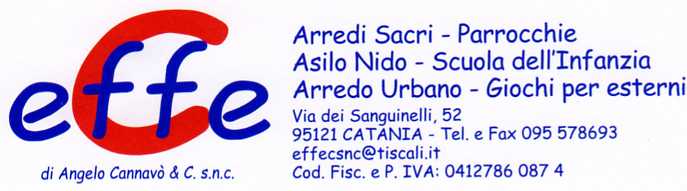 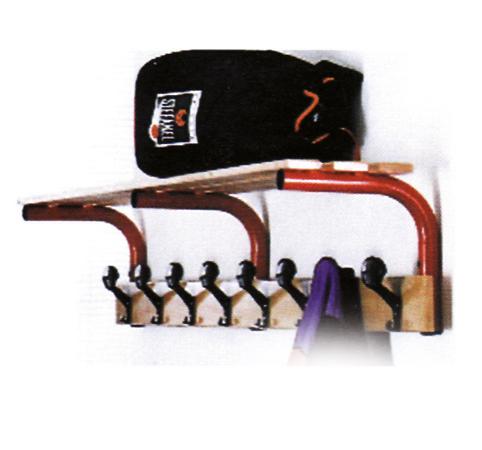 Descrizione:Attaccapanni portaborse a parete, con listoni in legnomassello a spigoli arrotondati verniciati al naturale, estruttura metallica portante. completo di n.4appendiabiti ogni ml.Lunghezza disponibile: 100/150/200 cm
Categoria: Spogliatoi adultoCodice:PA21005